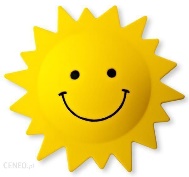  Witam Was, moja kochana klaso! Na wstępie bardzo serdecznie pozdrawiam Was i Waszych rodziców.  Mam nadzieję, że przez poprzedni tydzień nie zapomnieliście o czytaniu, pisaniu                                    i liczeniu. Obecna sytuacja spowodowała, że nasze wspólne nauczanie będzie wyglądać w najbliższym czasie troszkę inaczej. Będę Wam przesyłać co kilka dni konkretne zadania do pracy, a Wy będziecie je wykonywać z pomocą rodziców lub samodzielnie. Przed przystąpieniem do pracy przygotujcie zawsze książki, ćwiczenia i piórnik oraz umyjcie ręce. Starajcie się pracować starannie i systematycznie, abyście mogli później pochwalić się swoimi sukcesami. Prace plastyczne zbierajcie w jednym miejscu. Słuchajcie rodziców i pomagajcie im. Wierzę, że dacie radę,  bo jesteście WIELCY.25.03.2020 r.Temat: Uczymy się literki B, b na podstawie wyrazów: Bartek i balon. Dodajemy i odejmujemy w zakresie 20.                                                                               Edukacja polonistyczna:Podręcznik str.32 - co przypomina Wam literka B, b- podaj kilka wyrazów na literkę b i podziel je na głoski i sylaby- przeczytaj  sylaby z zad. 1 kilka razy - postaraj się przeczytać samodzielnie tekst z zad.2 - odpowiedz na pytania do tekstu: Co lubią Bartek i Rafał? , Co było w albumie cioci Basi?Ćwiczenia - Kaligrafia str. 56, 57- postaraj się pisać starannie i uważne.Edukacja matematyczno-przyrodnicza:Ćwiczenia matematyczne str. 29 Zadanie do zeszytu: Przepisz i wstaw brakującą liczbę, pomagając sobie rysunkiem w dwóch kolorach : 10+        =  20                                                 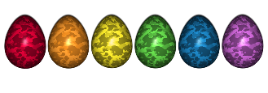 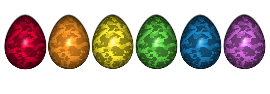 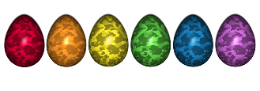 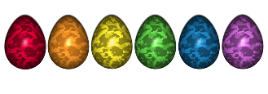 11+         = 2012+         = 2013+         = 2014+         = 2015+         = 20     Pozdrawiam Was i Waszych rodziców 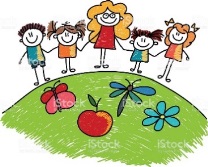    Wychowawca klasy p. Margareta Paruszewska